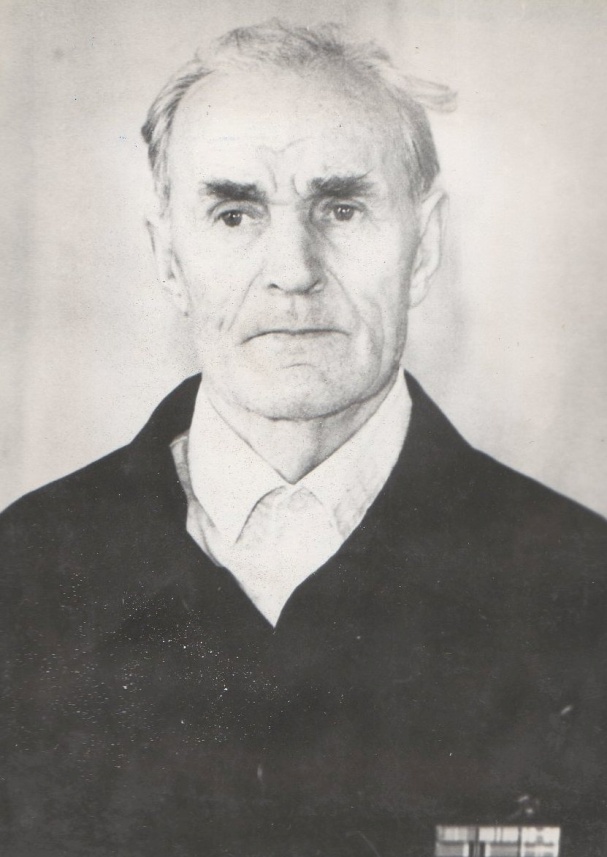 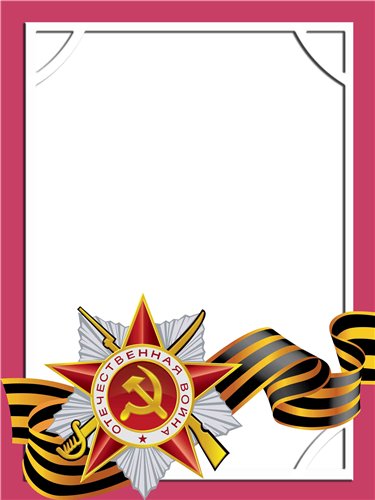                                                                                                                                   Пузакова                                        Михаил                                                  Фёдорович                                     Ветеран войны и труда.       Родился в 1915г., п. Атиг, русский, чл. КПСС.С Е Р Ж А Н Т         Во время Отечественной войны служил на Дальнем Востоке в 166 отдельном артиллерийском дивизионе – командир орудия.         В боевых действиях принимал участие в войне с Японией.        После демобилизации работал слесарем на АМЗ.          Награжден медалями: «За  Победу над Японией» и другие четыре  медали. 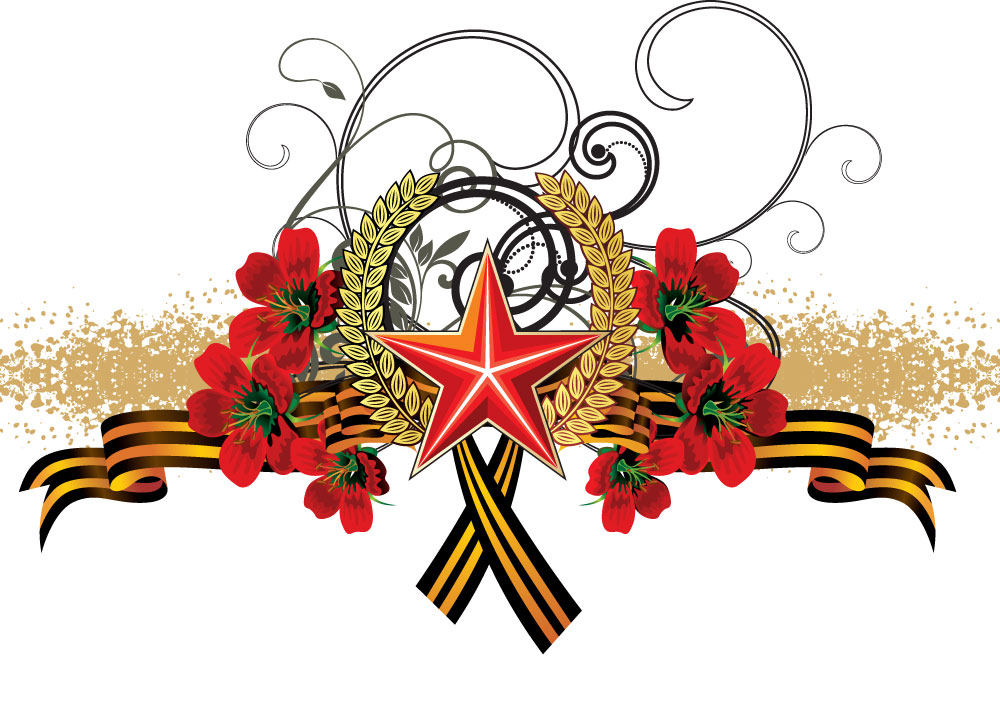 